Załącznik Nr 1 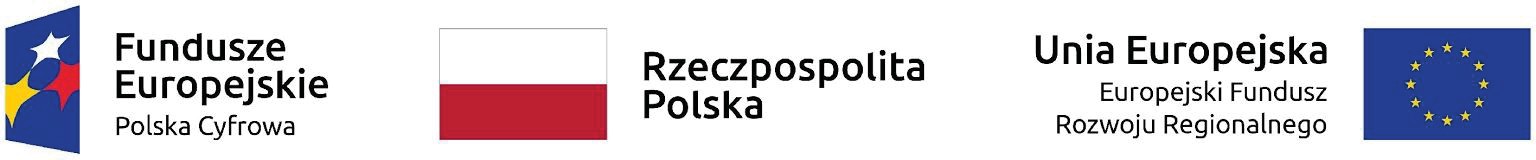 FORMULARZ OFERTOWY WYKONAWCY
Dane dotyczące Wykonawcy
Nazwa:	..........................................................................................................	Siedziba:	...........................................................................................................	
Numer telefonu/faxu: ……………..................................	E-mail:  …………………………………………………Numer REGON: .....................................................Numer NIP …………………………………….
Dane dotyczące Zamawiającego
Gmina  Grabów nad PilicąUl. K. Pułaskiego 5126-902 Grabów nad Pilicą
Zobowiązanie Wykonawcy
 W odpowiedzi na zaproszenie do złożenia oferty znak: RO.2600.1.4.2022IM z dnia 07.12.2022 r., oferuję wykonanie przedmiotu zamówienia za cenę :Cena netto..................................... złpodatek VAT (......%)	................złcena brutto .....................................złOświadczam, że:
Zapoznałem się z warunkami przedmiotu zamówienia i nie wnoszę do nich żadnych zastrzeżeń.W przypadku wyboru naszej oferty zobowiązujemy się do podpisania umowy w miejscu i czasie określonym przez Zamawiającego. ___________________________
Czytelny podpis ( pieczątka)